THE MEDICAL CITY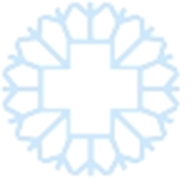 THE MEDICAL CITYTHE MEDICAL CITYTHE MEDICAL CITYTHE MEDICAL CITYTHE MEDICAL CITYTHE MEDICAL CITYTHE MEDICAL CITYTHE MEDICAL CITYTHE MEDICAL CITYOrtigas Avenue, Pasig City, PhilippinesOrtigas Avenue, Pasig City, PhilippinesOrtigas Avenue, Pasig City, PhilippinesOrtigas Avenue, Pasig City, PhilippinesOrtigas Avenue, Pasig City, PhilippinesOrtigas Avenue, Pasig City, PhilippinesOrtigas Avenue, Pasig City, PhilippinesOrtigas Avenue, Pasig City, PhilippinesOrtigas Avenue, Pasig City, PhilippinesOrtigas Avenue, Pasig City, PhilippinesINSTITUTIONAL REVIEW BOARDINSTITUTIONAL REVIEW BOARDINSTITUTIONAL REVIEW BOARDINSTITUTIONAL REVIEW BOARDINSTITUTIONAL REVIEW BOARDINSTITUTIONAL REVIEW BOARDINSTITUTIONAL REVIEW BOARDINSTITUTIONAL REVIEW BOARDINSTITUTIONAL REVIEW BOARDINSTITUTIONAL REVIEW BOARDONSITE PROTOCOL DEVIATION REPORT FORMONSITE PROTOCOL DEVIATION REPORT FORMONSITE PROTOCOL DEVIATION REPORT FORMONSITE PROTOCOL DEVIATION REPORT FORMONSITE PROTOCOL DEVIATION REPORT FORMONSITE PROTOCOL DEVIATION REPORT FORMONSITE PROTOCOL DEVIATION REPORT FORMONSITE PROTOCOL DEVIATION REPORT FORMONSITE PROTOCOL DEVIATION REPORT FORMONSITE PROTOCOL DEVIATION REPORT FORMPROTOCOL INFORMATIONPROTOCOL INFORMATIONPROTOCOL INFORMATIONPROTOCOL INFORMATIONPROTOCOL INFORMATIONPROTOCOL INFORMATIONPROTOCOL INFORMATIONPROTOCOL INFORMATIONPROTOCOL INFORMATIONPROTOCOL INFORMATIONProtocol Title:Protocol Title:IRB Registry No.:IRB Registry No.:Protocol No.:Principal Investigator:Principal Investigator:Field of Study:Date Submitted:Date Submitted:Sponsor:REPORT INFORMATIONREPORT INFORMATIONREPORT INFORMATIONREPORT INFORMATIONREPORT INFORMATIONREPORT INFORMATIONREPORT INFORMATIONREPORT INFORMATIONREPORT INFORMATIONREPORT INFORMATIONDate Submitted to Sponsor:Date Submitted to Sponsor:Date Submitted to Sponsor:Route of Administration:Route of Administration:Route of Administration:Patient Initials:Patient Initials:Patient Initials:Manufacturer Information:Manufacturer Information:Manufacturer Information:Date of Birth:Date of Birth:Date of Birth:Mfr. Control Number:Mfr. Control Number:Mfr. Control Number:Reaction Onset:Reaction Onset:Reaction Onset:Date Received by Mfr.:Date Received by Mfr.:Date Received by Mfr.:Study Drug:Study Drug:Study Drug:Report Source:Report Source:Report Source:Suspected Drug:Suspected Drug:Suspected Drug:Daily Dose:Daily Dose:Daily Dose:Concomitant DrugConcomitant DrugConcomitant DrugDate of AdministrationDate of AdministrationIndication for Use:Indication for Use:Indication for Use:Therapy Dates:Therapy Dates:Therapy Dates:Therapy Durations:Therapy Durations:Therapy Durations:NATURE OF THE PROTOCOL DEVIATION:NATURE OF THE PROTOCOL DEVIATION:NATURE OF THE PROTOCOL DEVIATION:NATURE OF THE PROTOCOL DEVIATION:NATURE OF THE PROTOCOL DEVIATION:NATURE OF THE PROTOCOL DEVIATION:NATURE OF THE PROTOCOL DEVIATION:NATURE OF THE PROTOCOL DEVIATION:NATURE OF THE PROTOCOL DEVIATION:NATURE OF THE PROTOCOL DEVIATION:Signature Over Printed Name / Date and TimeSignature Over Printed Name / Date and TimeSignature Over Printed Name / Date and TimeSignature Over Printed Name / Date and TimeSignature Over Printed Name / Date and TimeSignature Over Printed Name / Date and TimeSignature Over Printed Name / Date and TimeSignature Over Printed Name / Date and TimeSignature Over Printed Name / Date and TimeSignature Over Printed Name / Date and TimePRINCIPAL INVESTIGATORPRINCIPAL INVESTIGATORPRINCIPAL INVESTIGATORPRINCIPAL INVESTIGATORPRINCIPAL INVESTIGATORPRINCIPAL INVESTIGATORPRINCIPAL INVESTIGATORPRINCIPAL INVESTIGATORPRINCIPAL INVESTIGATORPRINCIPAL INVESTIGATOR